I ИНФОРМАЦИОННОЕ ПИСЬМО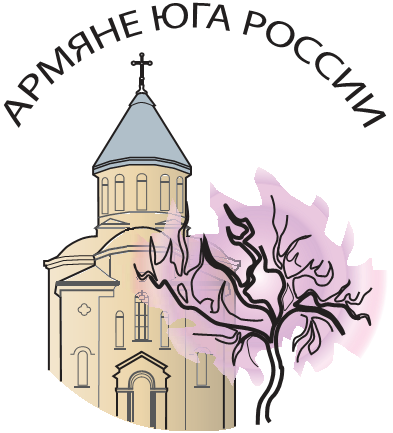 V МЕЖДУНАРОДНАЯ НАУЧНАЯ КОНФЕРЕНЦИЯ«Армяне Юга России: история, культура, общее будущее»УВАЖАЕМЫЕ КОЛЛЕГИ!Южный научный центр Российской академии наук совместно с Южным федеральным университетом и Ростовской региональной общественной организацией «Нахичеванская-на-Дону армянская община» планируют проведение V Международной научной конференции «Армяне Юга России: история, культура, общее будущее» в г. Ростове-на-Дону 28-29 мая 2024 г. Приглашаем Вас и всех, кто занимается изучением соответствующей тематики, принять очное/заочное участие в её работе, выступить с докладом (сообщением) по предложенным к обсуждению вопросам. Основные направления работы конференции:Арменоведение в России – успехи, проблемы, перспективы;Российско-армянские отношения и формирование армянских общин в России: история, география и демографическая динамика;Армяне России и развитие отношений между Республикой Армения и Российской Федерацией; Армянская Апостольская церковь и ее роль в жизни армянской общины; Геноцид 1915 г. и армянская диаспора на Юге России;Этнокультурные группы армян Юга России, их история и культура, вопросы сохранения армянского языка (диалекта) и национальной культуры; Исторический опыт хозяйствования армянских переселенцев на Юге России; Вклад армянского населения в культуру, науку и образование Юга России;Армяне на службе России; Статус армянского населения в имперский период истории России;Советский опыт решения национального вопроса;Деятельность армянских национально-культурных организаций России и зарубежья – опыт, задачи, перспективы развития и взаимодействия.Место проведения конференции – Ростов-на-Дону, Южный научный центр РАН, Южный федеральный университет, РРОО «Нахичеванская-на-Дону армянская община»Рабочие дни конференции – 28-29 мая 2024 г. Программный комитет V международной научной конференции«Армяне Юга России: история, культура, общее будущее» Ростов-на-Дону, 2024Матишов Геннадий Григорьевич – академик, научный руководитель ЮНЦ РАН, заместитель президента Российской академии наук. Шевченко Инна Константиновна  – д.э.н., ректор Южного федерального университета.Бердников С.В. – д. геогр. н., директор Южного научного центра РАН.Сурмалян Арутюн Арменакович – к.э.н., председатель правления РРОО «Нахичеванская-на-Дону армянская община».Оргкомитет V международной научной конференции«Армяне Юга России: история, культура, общее будущее» Ростов-на-Дону, 2024Батиев Левон Владимирович – к.ю.н., заведующий лабораторией ЮНЦ РАН.Бедрик Андрей Владимирович – к.с.н., директор Института социологии и регионоведения ЮФУ.Казаров Саркис Суренович – д.и.н., профессор ЮФУ.Саядов Сергей Михайлович – к.и.н., Ростовская региональная общественная организация «Нахичеванская-на-Дону армянская община».Назарьян Илона Никитична – инженер-исследователь ЮНЦ РАН.Чориян Степан Кеворкович – инженер-исследователь ЮНЦ РАН.РЕГИСТРАЦИОННАЯ картаУчастника IV международной научной конференции «Армяне Юга России: история, культура, общее будущее» (28-29 мая 2024 г.)Фамилия: ___________________________________________________Имя, отчество: ____________________________________________________________Ученая степень, звание: ____________________________________________________________Организация: _____________________________________________________________ Должность ___________________________________________________Телефон: _______________________E-mail: __________________________Форма участия:Устный докладСтендовый докладЗаочное участиеНазвание доклада: _____________________________________________________________________________________________________________________________________________________________________________________________________________________Соавторы:_______________________________________________________________________Регистрационная карта принимается Оргкомитетом до 1 апреля 2024 г., материалы для сборника – до 20 апреля 2024 г. Сборник материалов будет напечатан к началу конференции, поэтому просим авторов не затягивать с отправкой текстов.Все материалы просьба оправлять на электронную почту:Казарову Саркису Суреновичу e-mail: ser-kazarov@yandex.ru тел.: +7-938-147-13-03Батиеву Левону Владимировичу e-mail: lbatiev@ya.ru  тел.: +7-961-318-15-26; +7-928-226-84-71К ним же можно обращаться по всем организационным и содержательным вопросам.